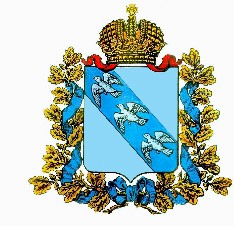 АДМИНИСТРАЦИЯШумаковского сельсоветаСолнцевского района Курской областиПОСТАНОВЛЕНИЕ16.12.2019 г.                                      № 117с. ШумаковоО внесении изменений  в постановление № 90 от 29.08.2014г.«Об утверждении плана мероприятий(«дорожной карты») «Изменения в отрасляхсоциальной сферы, направленные на повышениеэффективности сферы культуры» (новая редакция)»Администрация  Шумаковского сельсовета Солнцевского района  Курской области ПОСТАНОВЛЯЕТ:1.Внести в постановление администрации Шумаковского сельсовета Солнцевского района Курской области от 29.08.2014 года № 90  «Об утверждении плана мероприятий («дорожной карты») «Изменения в отраслях социальной сферы, направленные на повышение эффективности сферы культуры» следующие изменения:1.1 раздел  VI  «Показатели  нормативов для согласования  «дорожной карты» изложить в новой редакции (прилагается)2. Контроль за исполнением настоящего постановления оставляю за собой.3.Постановление вступает в силу со дня его подписания и распространяется на правоотношениях возникших с 01.01.2019 года. И.о. Главы Шумаковского сельсоветаСолнцевского района 							Л.А.Махортова                                     Приложение № 1 К постановлению Администрации Шумаковского сельсоветаСолнцевского района Курской области№ 117 от 16.12.2019 г.«VI. Показатели нормативов для согласования  «дорожной карты»Приложение № 1 К постановлению Администрации Шумаковского сельсоветаСолнцевского района Курской области№ 117 от 16.12.2019 г.«VI. Показатели нормативов для согласования  «дорожной карты»Приложение № 1 К постановлению Администрации Шумаковского сельсоветаСолнцевского района Курской области№ 117 от 16.12.2019 г.«VI. Показатели нормативов для согласования  «дорожной карты»Приложение № 1 К постановлению Администрации Шумаковского сельсоветаСолнцевского района Курской области№ 117 от 16.12.2019 г.«VI. Показатели нормативов для согласования  «дорожной карты»Приложение № 1 К постановлению Администрации Шумаковского сельсоветаСолнцевского района Курской области№ 117 от 16.12.2019 г.«VI. Показатели нормативов для согласования  «дорожной карты»Приложение № 1 К постановлению Администрации Шумаковского сельсоветаСолнцевского района Курской области№ 117 от 16.12.2019 г.«VI. Показатели нормативов для согласования  «дорожной карты»Приложение № 1 К постановлению Администрации Шумаковского сельсоветаСолнцевского района Курской области№ 117 от 16.12.2019 г.«VI. Показатели нормативов для согласования  «дорожной карты»Приложение № 1 К постановлению Администрации Шумаковского сельсоветаСолнцевского района Курской области№ 117 от 16.12.2019 г.«VI. Показатели нормативов для согласования  «дорожной карты»Приложение № 1 К постановлению Администрации Шумаковского сельсоветаСолнцевского района Курской области№ 117 от 16.12.2019 г.«VI. Показатели нормативов для согласования  «дорожной карты»Приложение № 1 К постановлению Администрации Шумаковского сельсоветаСолнцевского района Курской области№ 117 от 16.12.2019 г.«VI. Показатели нормативов для согласования  «дорожной карты»Приложение № 1 К постановлению Администрации Шумаковского сельсоветаСолнцевского района Курской области№ 117 от 16.12.2019 г.«VI. Показатели нормативов для согласования  «дорожной карты»Приложение № 1 К постановлению Администрации Шумаковского сельсоветаСолнцевского района Курской области№ 117 от 16.12.2019 г.«VI. Показатели нормативов для согласования  «дорожной карты»Наименование показателей2012 г. факт2013 г.2014 г.2015 г.2016 г.2017 г.2018 г.2019 г.2019 г.2019 г.1Число получателей услуг, чел.х3573496516906886936756756752Среднесписочная численность работников учреждений культуры, человекх663431,51,51,51,53В т.ч. внеш.совместителих4Численность населения Шумаковского сельсовета Солнцевского района Курской области, чел.х214520931954207020651890188618861886Соотношение средней заработной платы  работников учреждений культуры Солнцевского района Курской области и средней заработной платы в субъекте Российской Федерации:  Соотношение средней заработной платы  работников учреждений культуры Солнцевского района Курской области и средней заработной платы в субъекте Российской Федерации:  Соотношение средней заработной платы  работников учреждений культуры Солнцевского района Курской области и средней заработной платы в субъекте Российской Федерации:  Соотношение средней заработной платы  работников учреждений культуры Солнцевского района Курской области и средней заработной платы в субъекте Российской Федерации:  Соотношение средней заработной платы  работников учреждений культуры Солнцевского района Курской области и средней заработной платы в субъекте Российской Федерации:  Соотношение средней заработной платы  работников учреждений культуры Солнцевского района Курской области и средней заработной платы в субъекте Российской Федерации:  Соотношение средней заработной платы  работников учреждений культуры Солнцевского района Курской области и средней заработной платы в субъекте Российской Федерации:  Соотношение средней заработной платы  работников учреждений культуры Солнцевского района Курской области и средней заработной платы в субъекте Российской Федерации:  Соотношение средней заработной платы  работников учреждений культуры Солнцевского района Курской области и средней заработной платы в субъекте Российской Федерации:  Соотношение средней заработной платы  работников учреждений культуры Солнцевского района Курской области и средней заработной платы в субъекте Российской Федерации:  Соотношение средней заработной платы  работников учреждений культуры Солнцевского района Курской области и средней заработной платы в субъекте Российской Федерации:  Соотношение средней заработной платы  работников учреждений культуры Солнцевского района Курской области и средней заработной платы в субъекте Российской Федерации:  5по Плану мероприятий ("дорожной карте") "Изменения в отраслях социальной сферы, направленные на повышение эффективности сферы культуры", %х56,164,966,768,51100,0100,0100,0100,0100,06Средняя заработная плата работников по Курской области, руб.х21 12822902234582345824612258382819028190281907Темп роста к предыдущему году, %х108102100    1081051021021028Среднемесячная заработная плата работников учреждений культуры Шумаковского сельсовета Солнцевского района, рублейх1175515080,0116101,3816719,1922150,80258382819028190281909Темп роста к предыдущему году, %х12310610014211710910910910Доля от средств от приносящей доход деятельности в фонде заработной платы по отдельной категории работников (план - предложение федерального Министерства), %х00000000011Размер начислений на фонд оплаты труда, %х30,230,230,230,230,230,230,230,230,212Фонд оплаты труда с начислениями, млн. рублейх1,11,40,81,01,41,60,70,70,713Прирост фонда оплаты труда с начислениями к 2013 г., млн. руб. х0,3-0,600,60,2-0,9-0,9-0,9в том числе:14за счет средств бюджета муниципального района млн.  руб.х0,3-0,600,60,20,30,30,315включая средства, полученные за счет проведения мероприятий по оптимизации, из них:х00,000,000,000,000,0000016от реструктуризации сети, млн. рублейх0,000,000,000,000,000,0000017от оптимизации численности персонала, в том числе административно-управленческого персонала, млн. рублейх0,000,000,000,000,000,0000018от сокращения и оптимизации расходов на содержание учреждений, млн. рублейх0,000,000,000,000,000,0000019за счет средств от приносящей доход деятельности, млн. руб.х0,000,000,000,000,000,0000020за счет иных источников (решений), включая корректировку консолидированного бюджета субъекта Российской Федерации на соответствующий год, млн. рублейх0,00,00,00,00,00,000021Итого, объем средств, предусмотренный на повышение оплаты труда, млн. руб. (стр.17+23)Х1,554,023,7463,8773,87700022Соотношение объема средств от оптимизации к сумме объема средств, предусмотренного на повышение оплаты труда, % (стр. 18/стр. 24*100%)х00,00,00,00,00,0000